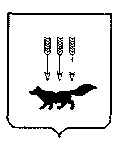 ПОСТАНОВЛЕНИЕАДМИНИСТРАЦИИ городского округа САРАНСКот 16 октября 2020 г.					                                                     № 1586Об утверждении документации по внесению изменений в документацию по планировке территории, ограниченной улицами Ульянова, Осипенко,   руч. Чернейка, улицами Транспортная, Чкалова г. Саранска, включая проект межевания, в части изменения планировки территории (проект межевания территории) земельных участков, расположенных по следующим адресам:                    г. Саранск, ул. Студенческая, д. 6, д.6а, д.8	Принимая во внимание обращение общества с ограниченной ответственностью «Региональный научно-исследовательский информационный центр» от 23 сентября 2020 года № 478, в соответствии с Федеральным закономот 6 октября 2003 года№131-ФЗ «Об общих принципах организации местного самоуправления в Российской Федерации», статьями 45, 46 Градостроительного кодекса Российской Федерации, постановлением Администрации городского округа Саранск от 4 октября 2013 года№2655«Об утверждении документации по внесению изменений в документацию по планировке территории, ограниченной улицами Ульянова, Осипенко, руч. Чернейка, улицами Транспортная, Чкалова г. Саранска, включая проект межевания» (с изменениями, внесенными постановлениями Администрации городского округа Саранск от 13 ноября 2017 года № 2569, от 16 июля 2020 года № 1036), постановлением Администрации городского округа Саранскот 6июля2020 года № 961 «О подготовкедокументации по внесению изменений в документацию по планировке территории, ограниченной улицами Ульянова, Осипенко, руч. Чернейка, улицами Транспортная, Чкалова г. Саранска, включая проект межевания, в части изменения планировки территории (проект межевания территории) земельных участков, расположенных по следующим адресам:г. Саранск, ул. Студенческая, д. 6, д. 6а,                  д. 8»,постановлением Главы городского округа Саранск от 31июля 2020 года                      № 325-ПГ«О вынесении на публичные слушания документации по внесению изменений в документацию по планировке территории, ограниченной улицами Ульянова, Осипенко, руч. Чернейка, улицами Транспортная, Чкалова г. Саранска, включая проект межевания, в части изменения планировки территории (проект межевания территории) земельных участков, расположенных по следующим адресам: г. Саранск,                              ул. Студенческая, д. 6, д. 6а, д. 8»,с учетом протокола публичных слушаний по документациипо внесению изменений в документацию по планировке территории, ограниченной улицами Ульянова, Осипенко, руч. Чернейка, улицами Транспортная, Чкалова г. Саранска, включая проект межевания, в части изменения планировки территории (проект межевания территории) земельных участков, расположенных по следующим адресам: г. Саранск, ул. Студенческая, д. 6, д. 6а, д. 8,проведенных 24августа 2020 года, заключения о результатах публичных слушаний, опубликованногов газете «Саранский Вестник» от 9 сентября 2020 года № 30, иных прилагаемых документов Администрация городского округа Саранск постановляет:	1. Утвердить документацию по внесению изменений в документацию по планировке территории, ограниченной улицами Ульянова, Осипенко, руч. Чернейка, улицами Транспортная, Чкалова г. Саранска, включая проект межевания, в части изменения планировки территории (проект межевания территории) земельных участков, расположенных по следующим адресам: г. Саранск, ул. Студенческая, д. 6, д. 6а,                   д. 8,согласно приложению к настоящему постановлению (заказчик – ООО «Гри-Мак».).2. Считать документацию, указанную в пункте 1 настоящего постановления,  действующей при полном выполнении требований, предъявляемых действующими на момент реализации документации Генеральным планом городского округа Саранск и Правилами землепользования и застройки городского округа Саранск.3. Контроль за исполнением настоящего постановления возложить                               на Заместителя Главы городского округа Саранск – Директора Департамента перспективного развития Администрации городского округа Саранск. 4. Настоящее постановление вступает в силу со дня его официального опубликования.Глава городского округа Саранск				                              П.Н. Тултаев				Приложение  к постановлению Администрации городского округа Саранск от «16» октября 2020г. № 1586Составдокументации по внесению изменений в документацию по планировке территории, ограниченной улицами Ульянова, Осипенко, руч. Чернейка, улицами Транспортная, Чкалова г. Саранска, включая проект межевания, в части изменения планировки территории (проект межевания территории) земельных участков, расположенных по следующим адресам: г. Саранск, ул. Студенческая,              д. 6, д. 6а, д. 8    №п/пНаименование документа1.1.Пояснительная записка2.2.Графическая часть2.12.1Проект межевания территории2.1.12.1.1Основная часть проекта межевания территории2.1.22.1.2Схема расположения проектируемой территории в составе ранее разработанной документации по планировке М 1:40002.1.32.1.3Чертеж межевания территории (1 вариант 1 этап). М 1:10002.1.42.1.4Чертеж межевания территории (1 вариант 2 этап). М 1:10002.1.52.1.5Чертеж межевания территории (2 вариант). М 1:10002.22.2Материалы по обоснованию проекта межевания территории2.2.12.2.1Чертеж границ существующих земельных участков. Чертеж местоположения существующих объектов капитального строительства.М 1:10002.2.22.2.2Чертеж границ зон с особыми условиями использования территории.             М 1:1000